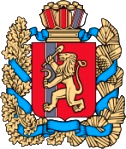 ИЗБИРАТЕЛЬНАЯ КОМИССИЯКРАСНОЯРСКОГО КРАЯР Е Ш Е Н И Ег. Красноярск1 июля 2021 г.                                                                    	         № 194/1692-7О назначении Черновой Е.В. членом территориальной избирательной комиссии г. Железногорска Красноярского краяс правом решающего голосаВ соответствии с пунктом 11 статьи 29 Федерального закона от 12 июня 2002 г. № 67-ФЗ «Об основных гарантиях избирательных прав и права на участие в референдуме граждан Российской Федерации» и на основании решения Координационного Cовета Красноярского регионального отделения Политической партии ЛДПР – Либерально-демократической партии России от 8 июня 2021 г. № 6/2-4 о предложении кандидатуры Черновой Е.В. для назначения членом территориальной избирательной комиссии                                  г. Железногорска Красноярского края с правом решающего голоса Избирательная комиссия Красноярского края РЕШИЛА:Назначить членом территориальной избирательной комиссии                 г. Железногорска Красноярского края с правом решающего голоса Чернову Екатерину Валерьевну, 1978 года рождения, образование высшее юридическое, индивидуального предпринимателя, предложенную для назначения в состав комиссии Красноярским региональным отделением Политической партии ЛДПР – Либерально-демократической партии России.Направить настоящее решение в территориальную избирательную комиссию г. Железногорска Красноярского края и разместить на официальном сайте Избирательной комиссии Красноярского края в информационно-телекоммуникационной сети «Интернет».ПредседательИзбирательной комиссииКрасноярского краяА.Г. ПодушкинСекретарь Избирательной комиссииКрасноярского краяА.М. Привалов